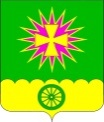 АДМИНИСТРАЦИЯ Нововеличковского сельского поселения Динского района ПОСТАНОВЛЕНИЕот 13.04.2020									          № 76станица НововеличковскаяО внесении изменений в постановление администрации Нововеличковского сельского поселения Динского района от 24.03.2020 № 52 «О создании оперативного штаба по предупреждению завоза и распространения коронавирусной инфекции (COVID-2019) на территории Нововеличковского сельского поселения Динского района»В целях предотвращения угрозы распространения на территории Нововеличковского сельского поселения Динского района коронавирусной инфекции (COVID-2019), в соответствии с распоряжением главы администрации (губернатора) Краснодарского края от 19 марта 2020 года № 59-р «О создании оперативного штаба по предупреждению завоза и распространения коронавирусной инфекции (COVID-2019) на территории Краснодарского края», постановлением администрации муниципального образования Динской район от 20.03.2020 № 409 «О создании оперативного штаба по предупреждению завоза и распространения коронавирусной инфекции (COVID-2019) на территории муниципального образования Динской район», руководствуясь Уставом Нововеличковского сельского поселения Динского района, п о с т а н о в л я ю:1. Внести изменения в постановление администрации Нововеличковского сельского поселения Динского района от 24.03.2020 № 52 «О создании оперативного штаба по предупреждению завоза и распространения коронавирусной инфекции (COVID-2019) на территории Нововеличковского сельского поселения Динского района», приложение № 1 читать в новой редакции.2. Отделу по общим и правовым вопросам администрации Нововеличковского сельского поселения (Калитка) обнародовать настоящее постановление в установленном порядке и обеспечить его размещение на официальном сайте Нововеличковского сельского поселения в информационно-телекоммуникационной сети «Интернет».3. Контроль за выполнением настоящего постановления оставляю за собой.4. Постановление вступает в силу со дня его подписания.Глава Нововеличковского   сельского поселения                                                                                 Г.М. КоваПРИЛОЖЕНИЕ № 1УТВЕРЖДЕНпостановлением администрации Нововеличковского сельского поселения Динского районаот 13.04.2020 г. № 76СОСТАВоперативного штаба по предупреждению завоза и распространения
коронавирусной инфекции (COVID-2019) на территории
Нововеличковского сельского поселения Динского районаНачальник отдела по общими правовым вопросам администрации                                                  О.Ю.КалиткаКоваГалина Михайловна-глава Нововеличковского сельского поселения, руководитель оперативного штаба; глава Нововеличковского сельского поселения, руководитель оперативного штаба; Кочетков Игорь Леонидович-заместитель главы администрации Нововеличковского сельского поселения, заместитель руководителя оперативного штаба;заместитель главы администрации Нововеличковского сельского поселения, заместитель руководителя оперативного штаба;МосягинАлександр Александрович-атамана Нововеличковского Хуторского казачьего общества, заместитель руководителя оперативного штаба;КалиткаОльга Юрьевна -начальник отдела по общим и правовым вопросам администрации, секретарь оперативного штаба.Члены оперативного штаба:Кравченко Лилия Викторовна -заместитель главы администрации Нововеличковского сельского поселения;Токаренко Валерий Владимирович-начальник отдела ЖКХ, малого и среднего бизнеса администрации, заместитель руководителя оперативного штаба;ГаблаяВладимир Амурович -председатель Совета Нововеличковского сельского поселения;ВуйминаНадежда Николаевна -начальник отдела финансов и муниципальных закупок администрации;КривоусАлександр Владимирович -директор МУП ЖКХ Нововеличковское;СтепикаРоман Васильевич-руководитель МКУ «Обеспечение деятельности администрации Нововеличковского сельского поселения»;КарякинаИрина Викторовна-заведующая Нововеличковской участковой больницей (по согласованию);КудиновАлександр Иванович-майор полиции УУП ГУУП и ПДН ПП (ст. Нововеличковская) отдела МВД России по Динскому району(по согласованию).